N o                   -Ն                                                                                      «_____» ______________________  2023 թ.ՆԱԽԱԳԻԾՀԱՅԱՍՏԱՆԻ ՀԱՆՐԱՊԵՏՈՒԹՅԱՆ ԿՐԹՈՒԹՅԱՆ ԵՎ ԳԻՏՈՒԹՅԱՆ ՆԱԽԱՐԱՐԻ 2010 ԹՎԱԿԱՆԻ ՆՈՅԵՄԲԵՐԻ 24-Ի N 1640-Ն ՀՐԱՄԱՆՈՒՄ ՓՈՓՈԽՈՒԹՅՈՒՆՆԵՐ ԵՎ ԼՐԱՑՈՒՄՆԵՐ ԿԱՏԱՐԵԼՈՒ ՄԱՍԻՆ	Հիմք ընդունելով «Նորմատիվ իրավական ակտերի մասին» օրենքի 33-րդ, 34-րդ և 37-րդ հոդվածների պահանջները` ՀՐԱՄԱՅՈՒՄ ԵՄՀՀ կրթության և գիտության նախարարի 2010 թվականի նոյեմբերի 24-ի՝ «Դպրոցական տարիքի երեխաներին հանրակրթության մեջ ընդգրկելու, սահմանված ժամկետից ուշ հանրակրթության մեջ ընդգրկվող երեխաների կրթության կազմակերպման և հանրակրթական ուսումնական հաստատությունից սովորողին այլ ուսումնական հաստատություն տեղափոխելու և ազատելու կարգը հաստատելու և Հայաստանի Հանրապետության կրթության և գիտության նախարարի 2003 թվականի օգոստոսի 25-ի N 619-Ն, 2010 թվականի օգոստոսի 30-ի N 1350-Ն հրամանները ուժը կորցրած ճանաչելու մասին» N 1640-Ն հրամանի հավելվածում կատարել հետևյալ փոփոխություններն ու լրացումները՝11-րդ կետը շարադրել նոր խմբագրությամբ.«11.Սովորողի ընդգրկումը պետական ուսումնական հաստատության առաջին
դասարան կատարվում է հայտագրման միջոցով, որն իրականացվում է ԿՏԱԿ-ի կողմից վարվող «Սովորողներին դպրոց հայտագրելու էլեկտրոնային համակարգ»-ի (այսուհետ՝ համակարգ) միջոցով, հետևյալ հղումով՝ hayt.emis.am :»:11-րդ կետը լրացնել նոր 11.1 ենթակետով՝ հետևյալ բովանդակությամբ.«11.1 Մինչև հայտագրումը երեխայի ծնողը կամ օրինական ներկայացուցիչը իրականացնում է տվյալների համապատասխանության ստուգում stugum.emis.am կայքի միջոցով՝ հայտագրման ժամանակ անհարկի խոչընդոտներից խուսափելու նպատակով։»:13-րդ կետը շարադրել նոր խմբագրությամբ.«13. Սույն կարգի 12-րդ կետի 1-ին, 3-րդ և 4-րդ ենթակետերում նշված առաջնահերթություն ունեցող սովորողների ծնողները (նրանց օրինական ներկայացուցիչը) իրենց երեխաներին համակարգի միջոցով հայտագրում են առաջին դասարան հայտագրման մեկնարկի օրվանից սկսած՝ 14 օրվա ընթացքում:»:13-րդ կետը լրացնել նոր 13.1 ենթակետով՝ հետևյալ բովանդակությամբ.«13.1 Սույն կարգի 12-րդ կետի 2-րդ ենթակետով սահմանված առաջնահերթություն ունեցող սովորողի ծնողը (նրա օրինական ներկայացուցիչը), անկախ հայտագրման համար սահմանված ժամկետից, արտոնությունից օգտվելու նպատակով Կրթության, գիտության, մշակույթի և սպորտի նախարարության պաշտոնական էլեկտրոնային հասցեին (secretariat@escs.am) ուղարկում է դիմում և Միասնական սոցիալական ծառայության կողմից տրամադրված արտոնությունը հավաստող համապատասխան տեղեկանք: 25-րդ կետի 2-րդ ենթակետում «պատճենը» բառից հետո լրացնել «, բացառությամբ պետական հաստատության 1-ին դասարան ընդունվելու դեպքի» բառերը:25-րդ կետի 4-րդ ենթակետը շարադրել նոր խմբագրությամբ.«4) տեղեկանք՝ տրված սոցիալական ծառայություններ տրամադրող կառույցի կողմից՝ կյանքի դժվարին իրավիճակում գտնվող երեխաների վերաբերյալ՝ հանրակրթական հատուկ դպրոց ընդունվելու համար (ըստ անհրաժեշտության), եթե տեղեկատվական համակարգերի միջոցով հնարավոր չէ ինքնաշխատ եղանակով տվյալների փոխանակում,»:25-րդ կետի 6-րդ ենթակետն ուժը կորցրած ճանաչել:2. Սույն հրամանն ուժի մեջ է մտնում պաշտոնական հրապարակմանը հաջորդող օրվանից:            Ժ. ԱՆԴՐԵԱՍՅԱՆ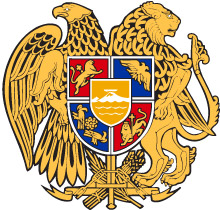 ՀԱՅԱՍՏԱՆԻ ՀԱՆՐԱՊԵՏՈՒԹՅԱՆ ԿՐԹՈՒԹՅԱՆ, ԳԻՏՈՒԹՅԱՆ, ՄՇԱԿՈՒՅԹԻԵՎ ՍՊՈՐՏԻ ՆԱԽԱՐԱՐՀՐԱՄԱՆՀԱՅԱՍՏԱՆԻ ՀԱՆՐԱՊԵՏՈՒԹՅԱՆ ԿՐԹՈՒԹՅԱՆ, ԳԻՏՈՒԹՅԱՆ, ՄՇԱԿՈՒՅԹԻԵՎ ՍՊՈՐՏԻ ՆԱԽԱՐԱՐՀՐԱՄԱՆՀԱՅԱՍՏԱՆԻ ՀԱՆՐԱՊԵՏՈՒԹՅԱՆ ԿՐԹՈՒԹՅԱՆ, ԳԻՏՈՒԹՅԱՆ, ՄՇԱԿՈՒՅԹԻԵՎ ՍՊՈՐՏԻ ՆԱԽԱՐԱՐՀՐԱՄԱՆ